CONSTITUCIONAL DE LA SEXAGESIMA PRIMERA LEGISLATURA DEL CONGRESO DEL ESTADO DE COAHUILA DE ZARAGOZA.DIPUTADA GRACIELA FERNANDEZ ALMARAZ.PRESENTACION.-LA SEXAGESIMA PRIMERA LEGISLATURA DEL CONGRESO DEL ESTADO Y A NOMBRE DE MI CARGO COMO  DIPUTADA LOCAL DEL SEPTIMO DISTRITO Y COMO PARTE DE MIS OBLIGACIONES DE ACUERDO A LA LEY DE  DE ACCESO A LA INFORMACION PUBLICA PARA EL ESTADO DE COAHUILA DE ZARAGOZA, ME PERMITO BRINDAR INFORME DE GESTIONES REALIZADAS EN LA CASA DE GESTORIA UBICADA EN MATAMOROS, COAHUILA  EN AVENIDA ZARAGOZA #112 ORIENTE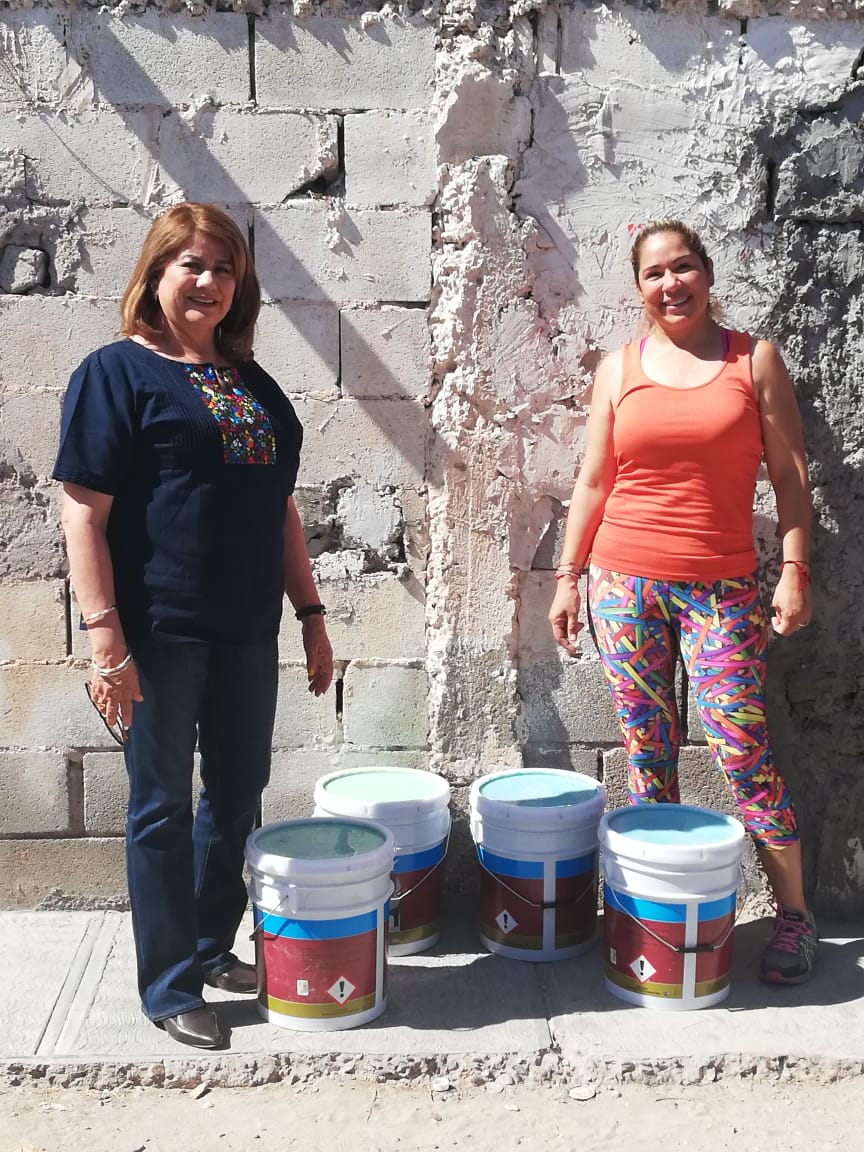 AGOSTO 2019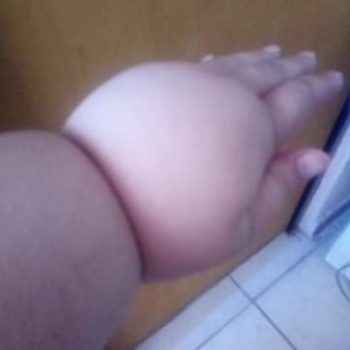 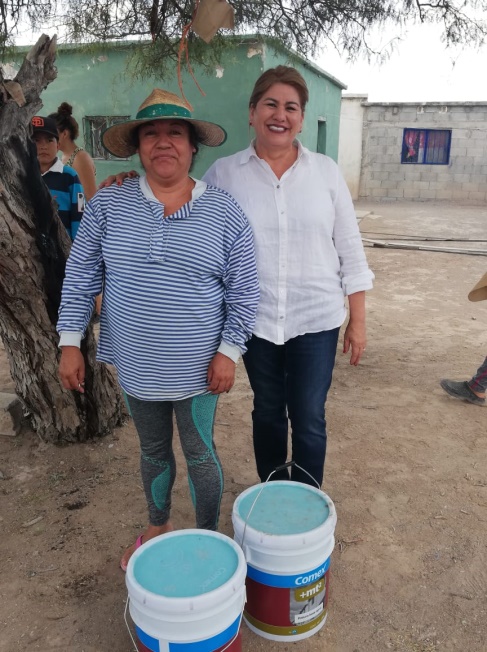 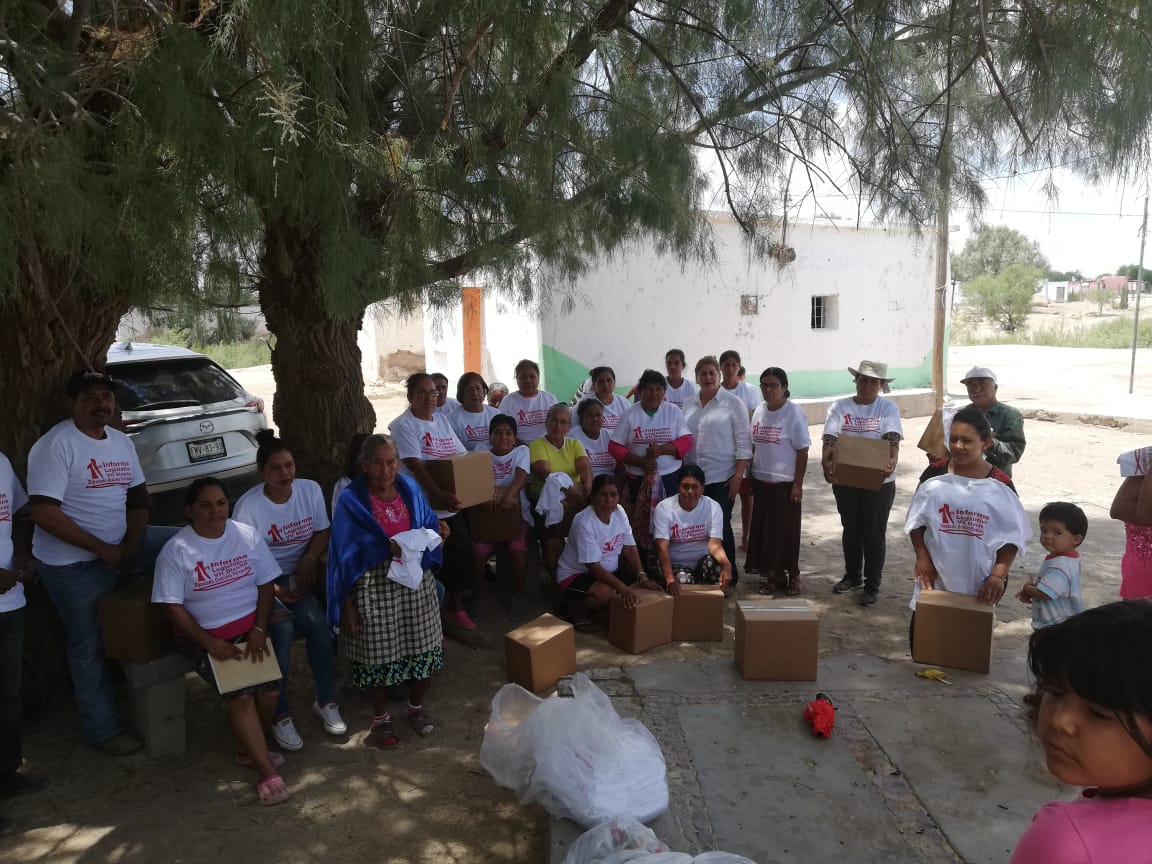 #GESTORIA1EN EL EJIDO PRESA DE YENTI(VIESCA) SE ENTREGARON 300 DESPENSAS Y 30 BOTES DE PINTURA DE 19 LTS.2SE LE BRINDO APOYO ECONOMICO A LA SEÑORA YASMIN HERNANDEZ RODRIGUEZ  PARA LA ADQUISICION DE UNA MANGA PARA LINFEDEMA DE SU BRAZO IZQUIERDO.